МАДОУ г.Нижневартовска ЦРР-ДС №44 «Золотой ключик»«КРЕПЫШИ»Занятия по физической культуре с использованием нестандартного и физкультурно-игрового оборудования с фотоматериаломПодготовила:инструктор по физической культуре Кашаприна Светлана АлександровнаПрограммное содержание: Закреплять лазание разноимённым способом; ходьбу на низких четвереньках; метание в вертикальную цель, технику прыжка в длину с места. Развивать чувство равновесия, силу. Оборудование: гимнастическая стенка, маты 3 шт, мат-речка 1шт., набор цветных цилиндров, скамейки 2 шт., цветной шнур, мячи, корзины, «перекати-поле» 2 шт., «ёлочка», музыкальное сопровождение, элементы костюма медведя.Программное содержание: Закреплять прыжки на одной ноге, лазание по гимн. стенке, ползание по скамейке подтягиваясь руками, бег между предметов. Развивать ловкость, силу, выносливость, быстроту. Воспитывать дружеские качества, организованность. Оборудование: скамейки, обручи, модули, тоннели, мячи, тактильная дорожка, музыкаПрограммное содержание: Закреплять прыжки на двух ногах, лазание по гимнастической стенке, ходьбу по ограниченной поверхности, бег с прыжками в высоту. Развивать ловкость, силу, выносливость, быстроту. Воспитывать дружеские качества, смелость, выдержку.Оборудование: скамейки, обручи, модули, квадраты, мячи, музыка, целиПрограммное содержание: Закреплять ползание разными способами, прыжки с преодолением препятствий и на двух ногах, совершенствовать двигательные умения. Развивать ловкость,  выносливость, быстроту. Воспитывать самостоятельность. Оборудование: скамейки, пеньки, модули, тоннели, поле «кочки», музыкаПрограммное содержание: Закреплять ходьбу по ограниченной поверхности. Развивать ловкость, силу, выносливость, быстроту. Воспитывать дружеские качества.Оборудование: скамейки, поле «речка», поле «кочки», маты, дидактическая игра «Ракета»Программное содержание: Повысить двигательную активность, совершенствуя навыки основных движений. Развивать  и укреплять мышечную систему организма, равновесие и координацию движений, навык совместных действий. Воспитывать организованность. Формировать привычку к занятиям физическими упражнениями.Оборудование: музыкальное сопровождение,  цветные флажки, скамейки 2 шт., гимнастическая стенка, 2 наклонные доски, маты, тоннели 2 шт., гимнастические палки по кол-ву занимающихся на станции, цветные модули-столбики, цветные квадратные маты 12 шт., ребристые доски 3шт., короткие верёвочки, обручи-«штурвалы» 3 шт.,  фуражка капитана.Программное содержание: Закреплять  лазание по гимнастической стенке разноимённым способом в быстром темпе,  разные виды ходьбы,  прыжки с продвижением вперёд. Развивать координацию движений, равновесие. Формировать желание добиваться хороших результатов на занятиях физкультурой.Оборудование:   гимн. стенка, кегли, медболы, дуги, навесная лестница, поле «цветы», тактильная дорожкаФотоматериал нестандартного спортивно-игрового  оборудования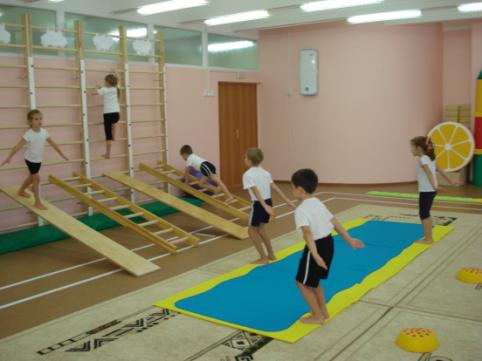 Игровое поле «Речка»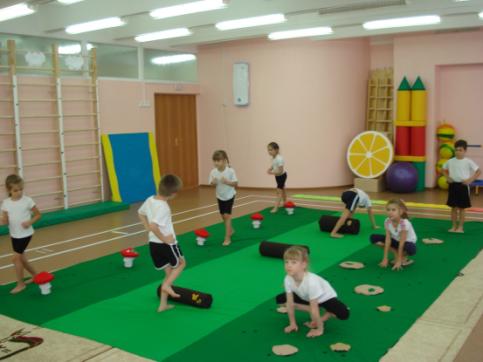 Игровое поле «Лесная поляна»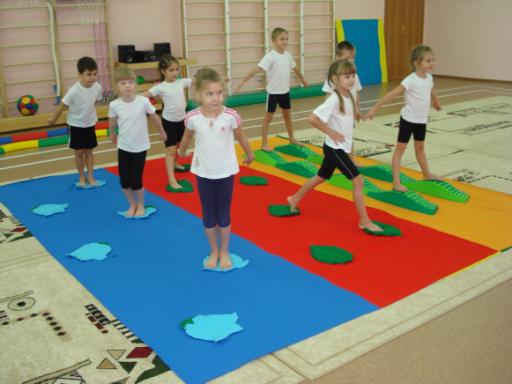                        Игровое поле «Радуга» с различными пособиями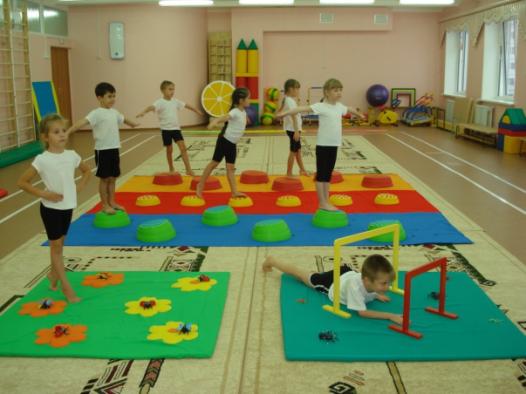 Игровые поля:«Речные камешки», «Цветочная поляна», «Паучья сеть»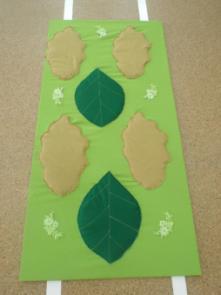 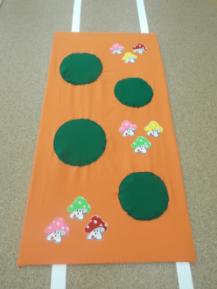 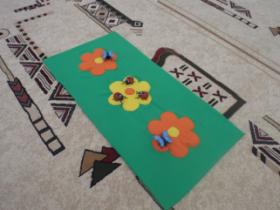 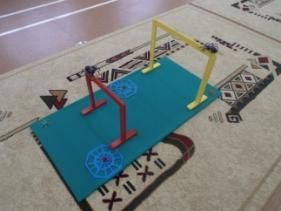 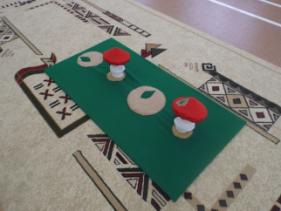 Сюжетные игровые поляТренажёры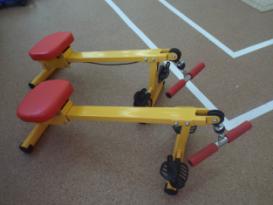 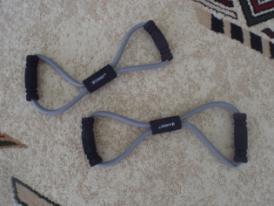 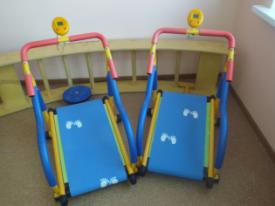 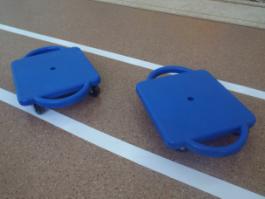 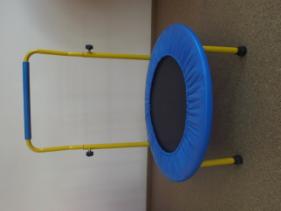 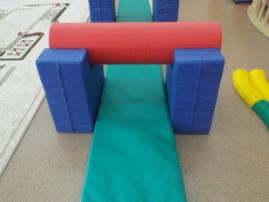 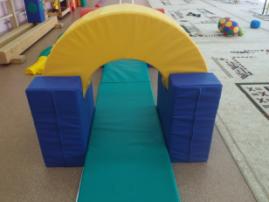 Тактильные дорожки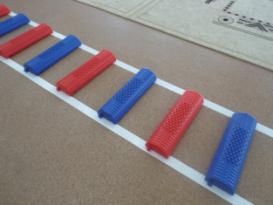 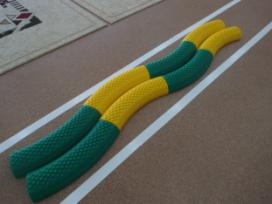 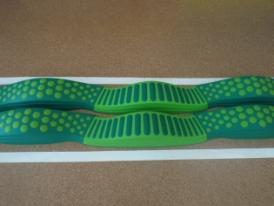 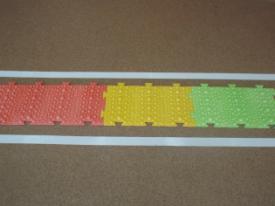 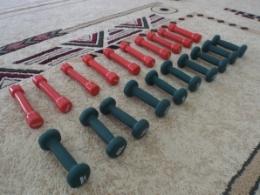 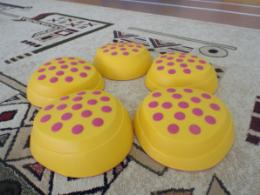 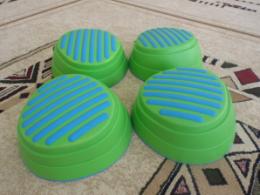 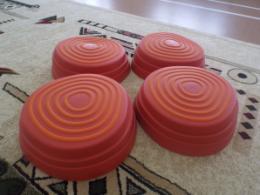 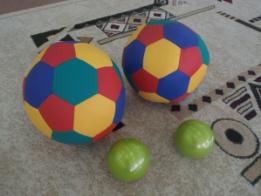 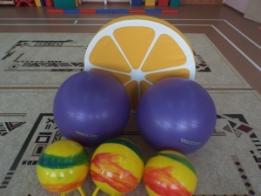 №                             СодержаниеДози-ровкаМетодические           рекомендации:1«У медведицы и у медведя есть сыночек –медвежонок Федя. Был недавно медвежонокФедя не похож на сильного медведя: до обеда нежился в постели, поднимался в горку еле-еле»Стоя в кругу1- Ребята, давайте научим медвежонка тренировать своё дыхание! Проводится дыхательная гимнастика по А. Стрельниковойпо 8 раз«Нюхаем цветочки»,«Ловим мышку»,«Обнимаем плечи»,«Насос»1«Даже просто собирать малину было трудно хиленькому сыну»- Ребята, как вы думаете, при таком образе жизни, будет ли медвежонок Федя расти здоровым? Почему? (ответы детей)«Надоело бурому медведю наблюдать, как пропадает Федя:- Я медведь. И ты такой же бурый! Будем заниматься физкультурой!»«Даже просто собирать малину было трудно хиленькому сыну»- Ребята, как вы думаете, при таком образе жизни, будет ли медвежонок Федя расти здоровым? Почему? (ответы детей)«Надоело бурому медведю наблюдать, как пропадает Федя:- Я медведь. И ты такой же бурый! Будем заниматься физкультурой!»«Даже просто собирать малину было трудно хиленькому сыну»- Ребята, как вы думаете, при таком образе жизни, будет ли медвежонок Федя расти здоровым? Почему? (ответы детей)«Надоело бурому медведю наблюдать, как пропадает Федя:- Я медведь. И ты такой же бурый! Будем заниматься физкультурой!»2Ритмичная композиция «Вместе весело шагать»  «Надо больше бегать, дальше прыгать, надо всеми мускулами двигать, над своею слабостью смеяться и воды студёной не бояться!»сред-нийтемп стоя в кругу; соблюдение дистанции, чёткость движений, правильная осанка2Массаж лица «Умывалочка»:Надо, надо нам помыться.Где тут чистая водица?Кран откроем – ш-ш-ш…Ручки моем – ш-ш-ш…Щёчки, шейку мы потрём и водичкой обольём.1 разХлопают в ладоши;показывать руки ладонями вверх-вниз;«открывают кран»;растирают ладони друг о друга; энергично поглаживают щёки и шею движениями сверху вниз; мягко поглаживают ладонями лицо ото лба к подбородку.2А ещё папа-медведь стал приучать медвежонка к режиму:Восемь тридцать. Всех зверей завтрак ждёт.За стол скорей! И хороший аппетит никомуне повредит!Пальчиковая гимнастика «Пироги»:Мы печём отличные пироги пшеничныеКто придёт к нам продавать пироги отличные?Папа, мама, брат, сестра, пёс лохматый со двораи другие все кто может, пусть приходят с ними тоже.- А теперь скорей за дело приниматься надо смело. Если хочешь быть здоров – к физкультуре будь готов!Лесные обитатели помогут медвежонку Феде стать сильным и ловким.Станции:«Медвежата»: лазание по «дереву» вверх – достать «лапой мёд» - вниз, погладить животик – «вкусно!», сказать «р-р-р!»«Зайчата»: перепрыгивание через речку с одного берега на другой «Паучки»: ходьба между пеньками«Бельчата»: сбор орехов на зиму в кладовые«Лисята»: ползание в узких норах«Мышата»: ходьба по узкой тропинке7.   Ходьба по «зелёной травке» для  профилактики плоскостопия (дополнительная станция, снижающая нагрузку)1 раз    3 круга    3 круга    3 круга    3 круга    3 круга    3 кругаОдна ладошка сверху, другая снизу; трут ладони друг о друга; поочерёдно загибают пальцы, начиная с большого; сжимают и разжимают пальцы.Дети расходятся по станциям и выполняют упражнения по заданным схемам.Лазание разноименным способом не пропуская реек, страховкаПрыжок вперёд на двух ногах (полусогнутых);На низких четвереньках; Бросок мяча одной и двумя руками в вертикально поставленные дуги; Подтягивание руками, лёжа на скамейке животом; Ходьба по цветному шнуру, сохраняя равновесие. Осанка!- Ежедневно Феденька старался, ежедневно силы набирался. И однажды медвежонок Федя стал похож на сильного медведя! Федя, давай поиграем вместе с детьми в игру.Подвижная игра «Медведь»:Как-то мы в лесу гуляли и медведя повстречали.Он под ёлкою лежит, растянулся и храпит.Мы вокруг него ходили, косолапого будили.Ну-ка, Мишенька, вставай, и быстрей нас догоняй!3 разаХодьба по кругу взявшись за руки, ходьба на месте, дети «грозят» пальцем и убегают от медведя. Те, кого поймали, ходят по зелёной «дорожке» для массажа стоп3Малоподвижная игра «Как живёшь?»:- Как живёшь? Вот так!- Как идёшь? Вот так!- Как плывёшь? Вот так!- Как бежишь? Вот так!- Как глядишь? Вот так!- Как шалишь? Вот так!-Медвежата спят в берлоге. (под музыку)-Мишка проснулся, потянулся и перевернулся-Отдохнули медвежата. Снова бодрые и готовы веселиться. И помните! -Если хочешь быть здоров…Дети: к физкультуре будь готов!1 раз1 мин.Показывают: класс!ходьба на месте;«кроль на груди»;бег на месте;ладошка ко лбу;«стучат» по щёчкам.Дети ложатся на спину, руки под голову. Вдох через нос, на выдохе «похрапывают»; открыть глаза, потянуться, перевернуться на живот, потом снова на спину и снова начал «храпеть»Встать, держась руками за коленоВыход друг за другом№                         СодержаниеДози-ровка       Примечания1В одной квартире жили котёнок и щенок. Приятелями были котёнок и щенок.Давайте их разбудим. В одной квартире жили котёнок и щенок. Приятелями были котёнок и щенок.Давайте их разбудим. В одной квартире жили котёнок и щенок. Приятелями были котёнок и щенок.Давайте их разбудим. 1Пальчиковая гимнастика «Утро настало»Пальчиковая гимнастика «Утро настало»Пальчиковая гимнастика «Утро настало»1Каждый маленький котёнок, просыпаясь по утрам, сразу делает зарядку, улыбается друзьям.Каждый маленький котёнок, просыпаясь по утрам, сразу делает зарядку, улыбается друзьям.Каждый маленький котёнок, просыпаясь по утрам, сразу делает зарядку, улыбается друзьям.1Ходьба для профилактики плоскостопия и нарушения осанки1мин.Носки, пятки, дорожки массажные1Лёгкий бег на носочках1 мин.Руки согнуты1Бег с подскоками, восстановление дыхания1 мин.Руки свободно1Построение в три колонныПостроение в три колонныПостроение в три колонны2Выполнение зарядки:Выполнение зарядки:Выполнение зарядки:21. Раз присядка, два прыжок. И опять присядка, а потом опять прыжок – заячья зарядка. Покажите как?8Руки на пояс22. Птичка скачет, словно пляшет, птичка крылышками машет и взлетает без оглядки – это птичкина зарядка. Так сумеете?10Работа рук и плечевого пояса23. Ну а мишка косолапый широко разводит лапы, то одну, то обе вместе, долго топчется на месте. А когда зарядки мало, начинает всё сначала. Как?15Профилактика плоскостопия24. Белки скачут очень быстро, машут хвостиком пушистым, целый час играют в прятки – это беличья зарядка. Так сумеете?10З раза25. Гимнастика для глаз: вращение глаз по кругу, вверх-вниз. Закрыть глаза на 5 секунд, открыть и часто-часто поморгать10Подражаем лягушкам2Упражнения «Кошкины повадки»:Вам покажем мы немножко, как ступает мягко кошка. Еле слышно: топ-топ-топ, хвостик книзу: оп-оп-опУпражнения «Кошкины повадки»:Вам покажем мы немножко, как ступает мягко кошка. Еле слышно: топ-топ-топ, хвостик книзу: оп-оп-опБесшумна ходьба на цыпочках идя по кругу2Но, подняв свой хвост пушистый, кошка может быть и быстройНо, подняв свой хвост пушистый, кошка может быть и быстройВысокие лёгкие прыжки с ноги на ногу по кругу2Ввысь бросается отважно. Скок да скок, ещё подскок.А потом мяукнет «Мяу! Я в свой домик убегаю!»Ввысь бросается отважно. Скок да скок, ещё подскок.А потом мяукнет «Мяу! Я в свой домик убегаю!»Прыжки на двух ногах на месте как можно выше2Круговая тренировка. Станции:Круговая тренировка. Станции:Круговая тренировка. Станции:21. Ползание по скамейке подтягиваясь руками10 мин.Ноги вместе22. Лёгкий бег между модулями10 мин.Не задевая их23. Лазание по гимн. стенке вверх-вниз10 мин.Разноимённо24. Прыжки из обруч в обруч то на одной ноге, то на другой10 мин.Руки на пояс25. Метание мяча в вертикальную цель10 мин.Двумя или одной рукой2Дополнительная станция:1. Ходьба по тактильной дорожке «Волна»индивидуальнотоптаться2Подвижная игра «Пёс Барбос»:На ковре котята спят, просыпаться не хотят. Вот на спинку все легли, расшалились все они. Я иду, сердитый пёс, все зовут меня Барбос. Тут котята всё шалят, напугаю я котят!4 мин.Пойманные котята идут по массажным дорожкам3Наигрались шалуны, принюхались, обедом пахнет. Упр-е «Каша кипит»: вдох, выдох – произнося «пф-ф-ф». Пора перекусить!4 разаДети выходят из зала№                         СодержаниеДози-ровка       Примечания1Сегодня мы отправимся в Африку. Загадка:У этого зверя огромный рост, сзади у зверя маленький хвост.Спереди у зверя хвостик большой. Кто же это? Кто такой?  (Слон) Сегодня мы отправимся в Африку. Загадка:У этого зверя огромный рост, сзади у зверя маленький хвост.Спереди у зверя хвостик большой. Кто же это? Кто такой?  (Слон) Сегодня мы отправимся в Африку. Загадка:У этого зверя огромный рост, сзади у зверя маленький хвост.Спереди у зверя хвостик большой. Кто же это? Кто такой?  (Слон) 1Пальчиковая гимнастика «Лодочка»:Две ладошки прижму и по морю поплыву. Две ладошки друзья, это лодочка моя.Паруса подниму, и морем поплыву. А по бурным по волнам плывут рыбки тут и там.Пальчиковая гимнастика «Лодочка»:Две ладошки прижму и по морю поплыву. Две ладошки друзья, это лодочка моя.Паруса подниму, и морем поплыву. А по бурным по волнам плывут рыбки тут и там.Пальчиковая гимнастика «Лодочка»:Две ладошки прижму и по морю поплыву. Две ладошки друзья, это лодочка моя.Паруса подниму, и морем поплыву. А по бурным по волнам плывут рыбки тут и там.2Вот мы и в Африке. Давайте в тёплом песочке станцуем задорный танец «Чунга-Чанга»Продолжим путешествие по Африке.Вот мы и в Африке. Давайте в тёплом песочке станцуем задорный танец «Чунга-Чанга»Продолжим путешествие по Африке.Вот мы и в Африке. Давайте в тёплом песочке станцуем задорный танец «Чунга-Чанга»Продолжим путешествие по Африке.2Ходьба для профилактики плоскостопия и нарушения осанки1 мин.Носки, пятки, дорожки массажные2Лёгкий бег на носочках1 мин.Руки согнуты2Бег с подскоками1 мин.Руки свободно2 Будем тренироваться и станем такими же сильными и ловкими как животные Африки Будем тренироваться и станем такими же сильными и ловкими как животные Африки Будем тренироваться и станем такими же сильными и ловкими как животные Африки2Дыхательные упражнения «Лев»: Растопырить пальцы-когти и изобразить рычание льва, готового к нападениюПостараться дотянуться языком до подбородкаПроизносить звук «р-р-р» напрягая всё телоДвигаться пружинящим шагом и хватать добычу то с одной стороны, то с другой, делая одновременно вдох и оскаливая зубы.Лев догоняет добычу – бег.Дыхательные упражнения «Лев»: Растопырить пальцы-когти и изобразить рычание льва, готового к нападениюПостараться дотянуться языком до подбородкаПроизносить звук «р-р-р» напрягая всё телоДвигаться пружинящим шагом и хватать добычу то с одной стороны, то с другой, делая одновременно вдох и оскаливая зубы.Лев догоняет добычу – бег.Дыхательные упражнения «Лев»: Растопырить пальцы-когти и изобразить рычание льва, готового к нападениюПостараться дотянуться языком до подбородкаПроизносить звук «р-р-р» напрягая всё телоДвигаться пружинящим шагом и хватать добычу то с одной стороны, то с другой, делая одновременно вдох и оскаливая зубы.Лев догоняет добычу – бег.2Круговая тренировка. Станции:Круговая тренировка. Станции:Круговая тренировка. Станции:21. Ходьба по скамейке боком и спрыгивание в обозначенной место11мин.«Страус»22. Бег  с прыжками в высоту через модули11мин.«Гепард»23. Лазание по гимн. стенке вверх с переходом на соседний пролёт и спуском по наклонной доске11мин.«Обезьяны»24. Прыжки по разноцветным квадратам на двух ногах вперёд11мин.«Косули»25. Ползание на высоких четвереньках «змейкой»11мин.«Макаки»2Дополнительная станция:1. Отбивание мяча на местеиндиви-дуально2Подвижная игра «Мартышки»:Мы весёлые мартышки, любим бегать и скакать. А ну попробуй нас догнать!4 мин.Пойманные мартышки идут по массажным дорожкам3Игровые упражнения на дыхание1 мин.Дети выходят из зала№                         СодержаниеДози-ровка       Примечания1Сегодня мы будем помогать маме. Первым делом улыбнёмся ей:Ой, лады, лады, лады! Не боимся мы воды! Утром умываемся – вот так!Маме улыбаемся – вот так! Сегодня мы будем помогать маме. Первым делом улыбнёмся ей:Ой, лады, лады, лады! Не боимся мы воды! Утром умываемся – вот так!Маме улыбаемся – вот так! Сегодня мы будем помогать маме. Первым делом улыбнёмся ей:Ой, лады, лады, лады! Не боимся мы воды! Утром умываемся – вот так!Маме улыбаемся – вот так! 1Сегодня мы мамины помощники. Поможем маме делать ремонт.Сегодня мы мамины помощники. Поможем маме делать ремонт.Сегодня мы мамины помощники. Поможем маме делать ремонт.2ОРУ: Ритмическая гимнастика «Маляры»ОРУ: Ритмическая гимнастика «Маляры»ОРУ: Ритмическая гимнастика «Маляры»2Массаж  пальцев «Подарок маме»:Маме подарок я сделать решила. Коробку с катушками тихо открыла, нитки и пяльцы достала я с полки, вдела зелёную нитку в иголку. Мамин напёрсток на дочкином пальце. Белую ткань я надела на пяльцы. Иголкой веду за стежочком,  стежочек.  Я вышиваю чудесный цветочек: сначала – зелёные стебельки, после – весёлые лепестки, в центре цветка – ярко-жёлтый кружок. Я закрепляю последний стежок. Я разминаю уставшие пальцы. Я убираю старинные пяльцы. Нитку с иголкой в шкатулку кладу. В мамину комнату тихо иду. Встану на низкую табуретку и комод постелю я салфетку. В комнату мама войдёт – удивится: - Дочка, какая же ты мастерица!У наших помощников много сил, потому что они каждый день занимаются физкультурой.Массаж  пальцев «Подарок маме»:Маме подарок я сделать решила. Коробку с катушками тихо открыла, нитки и пяльцы достала я с полки, вдела зелёную нитку в иголку. Мамин напёрсток на дочкином пальце. Белую ткань я надела на пяльцы. Иголкой веду за стежочком,  стежочек.  Я вышиваю чудесный цветочек: сначала – зелёные стебельки, после – весёлые лепестки, в центре цветка – ярко-жёлтый кружок. Я закрепляю последний стежок. Я разминаю уставшие пальцы. Я убираю старинные пяльцы. Нитку с иголкой в шкатулку кладу. В мамину комнату тихо иду. Встану на низкую табуретку и комод постелю я салфетку. В комнату мама войдёт – удивится: - Дочка, какая же ты мастерица!У наших помощников много сил, потому что они каждый день занимаются физкультурой.Массаж  пальцев «Подарок маме»:Маме подарок я сделать решила. Коробку с катушками тихо открыла, нитки и пяльцы достала я с полки, вдела зелёную нитку в иголку. Мамин напёрсток на дочкином пальце. Белую ткань я надела на пяльцы. Иголкой веду за стежочком,  стежочек.  Я вышиваю чудесный цветочек: сначала – зелёные стебельки, после – весёлые лепестки, в центре цветка – ярко-жёлтый кружок. Я закрепляю последний стежок. Я разминаю уставшие пальцы. Я убираю старинные пяльцы. Нитку с иголкой в шкатулку кладу. В мамину комнату тихо иду. Встану на низкую табуретку и комод постелю я салфетку. В комнату мама войдёт – удивится: - Дочка, какая же ты мастерица!У наших помощников много сил, потому что они каждый день занимаются физкультурой.2Круговая тренировка:Круговая тренировка:Круговая тренировка:21. Упр-е на скамейке «Наездники»10 мин.22. Лёгкий бег на носках между предметами10 мин.Руки согнуты23. Ползание на низких четвереньках10 мин.Разноимённым способом24. Прыжки с пенька на пенёк10 мин.25. Ходьба  на высоких четвереньках переступая кочки10 мин.Не касаясь модулей2Дополнительная станция:1.Упр-е «Завяжи 10 узелков»индиви-дуальнов медленном темпе2Подвижная игра «Бусинки»:Раскатились бусинки по ковру. Я сегодня бусинки соберу. Нанижу на ниточку по одной. Бусики получатся для мамочки родной.4 мин.Бег с ловлей и увёртыванием.3Малоподвижная игра «Затейники»1 мин.Дети выходят из зала№                         СодержаниеДози-ровка       Примечания1Рано утром я проснусь. На зарядку становлюсь – приседаю и скачу, космонавтом стать хочу! Рано утром я проснусь. На зарядку становлюсь – приседаю и скачу, космонавтом стать хочу! Рано утром я проснусь. На зарядку становлюсь – приседаю и скачу, космонавтом стать хочу! 1Пальчиковая гимнастика «Утро настало»Пальчиковая гимнастика «Утро настало»Пальчиковая гимнастика «Утро настало»1Все в колонну становись! Подготовка к полёту началась8 мин.Носки, пятки, дорожки массажные1Ровным кругом друг за другом дружно весело шагаем8 мин.Высоко поднимая колено1Выше ноги поднимаем, врассыпную мы пойдём. Ходьба врассыпную, «змейкой» - шагом и бегом.8 мин.Руки свободно1Приставным галопом, шагом, скрестно, с выпадами, обычная8 мин.1Юные космонавты, приложите старание. Будет сейчас тренировка внимания.Игра «Запрещённое движение»                                   2 мин.Юные космонавты, приложите старание. Будет сейчас тренировка внимания.Игра «Запрещённое движение»                                   2 мин.Юные космонавты, приложите старание. Будет сейчас тренировка внимания.Игра «Запрещённое движение»                                   2 мин.2Мы построили ракету – корабля быстрее нету. Приглашаем всех в полёт на Луну! Ракета ждёт!Заработали моторы, вся ракета задрожала, завибрировала.(начинают дрожать руки, ноги, туловище) Полетели!В дороге не будем терять времени, будем тренироваться!Мы построили ракету – корабля быстрее нету. Приглашаем всех в полёт на Луну! Ракета ждёт!Заработали моторы, вся ракета задрожала, завибрировала.(начинают дрожать руки, ноги, туловище) Полетели!В дороге не будем терять времени, будем тренироваться!Мы построили ракету – корабля быстрее нету. Приглашаем всех в полёт на Луну! Ракета ждёт!Заработали моторы, вся ракета задрожала, завибрировала.(начинают дрожать руки, ноги, туловище) Полетели!В дороге не будем терять времени, будем тренироваться!2Круговая тренировка.Круговая тренировка.Круговая тренировка.21. Ходьба приставным шагом вперёд, в сторону по скамейке10 мин.Равновесие, страховка22. Прыжки в длину с места 10 мин.Руки согнуты23. Лазание по гимн. стенке по диагонали10 мин.страховка24. Прыжки из глубокого приседа с продвижением вперёд10 мин.Из обруча в обруч25. Подлезание под дугами 10 мин.Разная высота2Дополнительная станция:Упр-е «Сложи ракету из частей»Индиви-дуально2Радостью охвачена детвора. Вот она, Луна! Нас встречают инопланетяне!Радостью охвачена детвора. Вот она, Луна! Нас встречают инопланетяне!Радостью охвачена детвора. Вот она, Луна! Нас встречают инопланетяне!2Подвижная игра «Земляне и инопланетяне» поочерёдно догонять друг друга4 мин.Пойманные идут по массажным дорожкам3Пора возвращаться на Землю, полетели (ходьба в среднем темпе, руки в стороны)Вот и прилетели домой.1 мин.Дети выходят из зала№Содержание: дози-ровкаМетодические рекомендации:1Звучит фонограмма шума моря.- Ребята, хотите отправиться в плавание на корабле? Для этого нужна подготовка, в море всякое может случиться. Моряки должны быть сильными, ловкими и быстрыми.Давайте для начала сделаем разминку:1. «Идём на берег моря» - обычная ходьба в колонне по кругу;2. «Песок нагрелся, жжёт пятки» - ходьба на носках, руки на пояс;3. «Острые камешки» - ходьба на пятках, руки за спину;4. «Собираем камешки» - 3 шага, присесть, коснуться руками пола, встать;5. «Идём по следам, оставленным на песке» - ставя пятку перед носком на одну линию, руки в стороны;6. «Быстрее к кораблю» - лёгкий бег по кругу;бег с захлёстом;боковой галоп;обычный бег, переходящий в ходьбу с восстановлением дыхания.Ходьба на месте в колонне.Капитан:«Флажки мне стоит в руки взять – и всё могу я написать.Есть азбука такая, чудесная морская.Хотите, вам флажки вручу и азбуке вас обучу. Тем, кто на флот стремится, всё это пригодится»Дети поочерёдно берут по два флажка и строятся в две колоны с соблюдением дистанции. Выполнение ОРУ.10с10с10с10с10с2минПостроение в шеренгу; поворот направо, ходьба по малому кругу.Координация движений, осанка.Сохранять дистанцию.Прямая спина, смотреть вперёд.При приседе спина прямая.Сохраняя равновесие, смотреть вперёд.Руки согнуты в локтях.Руки на пояс2«Флажковый семафор»1. «Вас понял» - ноги на ширине плеч, руки с флажками внизу. Встречные движения рук в стороны внизу;2. «Сигнал не понятен» - и.п. то же. Поднимать и опускать руки с флажками по сторонам;3. «Станьте правее» - и.п. то же. Поднять правую руку в сторону, опустить;4. «Станьте левее» - и.п. то же. Поднять левую руку в сторону, опустить;5. «Вызываем вас» - И.п. ноги на ширине плеч, руки подняты вверх. Маховые скрещивающиеся движения рук над головой;6. «Разговор окончен» - ноги на ширине плеч, правая рука вверху, левая внизу. Поочерёдно поднимать и опускать руки по сторонам.- Азбуку поучили, займёмся кораблём.7. «Покрасим корабль» - ноги слегка расставлены, в руках «кисти»; присесть, встать, руки поднять вверх;8. «Помоем палубу» - имитация «натирания полов» одной ногой, затем второй по9. «Проверим шлюпки, спустим их на воду» -сесть на пол, ноги выпрямлены. В руках вёсла. Имитация «гребли»;10. «Подсчитаем груз»: 10 бочек – прыжки на двух ногах на месте10 ящиков – прыжки на двух ногах врозь-вместе10 мешков -  прыжки на двух ногах вперёд-назад поочерёдно.Восстановление дыхания. Положить флажки на место и построиться в шеренгу.Капитан:- В ночь любую, в день любой, море занято собой: по утрам оно одето в платье розового цвета. Днём, одето в голубое, с белой ленточкой прибоя. А сиреневое платье надевает на закате.По ночам на чёрной глади – мягкий бархатный наряд, а на бархатном наряде драгоценности горят.      - Но если у моря плохое настроение, то нелегко приходится даже бывалым морякам.Вот и сейчас начинается шторм. Моряки, по местам!Станции:1. «По палубе в шторм» - ходьба по гимнастической скамейке приставным боковым шагом; ставя пятку перед носком на одну линию; коротким шагом, приседая и вынося одну ногу ниже поверхности скамейки;2. «Спуск в трюм и откачка воды» - ползание на средних четвереньках по тоннелю, взять гимн.палку, поставить вертикально. Приседать, держась руками за верх палки 7, 6, 5 раз3.  «Взбираемся по реям» - влезть на первый пролёт гимн.стенки, приставным шагом перейти на второй, третий, скатиться вниз по наклонной доске;   4. «Между подводными рифами» - бег между предметами, далее ходьба по ребристым доскам прямо;5.  «С палубы на палубу» - прыжки на двух ногах прямо по цветным малым матам;Дополнительные станции, снижающие нагрузку:1. «Морские узлы» - из положения сидя на пятках, завязывать узелки на кусочке верёвки;2. «У штурвала» - «рулить» обручем с наклонами в стороны.      - Вот и кончился шторм. Можно отдохнуть. Команда! Стройся!   Теперь можно и повеселиться. Давайте поиграем.Подвижная игра «Водяной»: обозначено место Водяного (круг) – «озеро». Игроки бегают вокруг озера. Водяной бегает по кругу и ловит игроков, которые близко подходят к «берегу». Пойманный становится Водяным.   10 раз10 раз5 раз5 раз8 раз8 раз7 раз8 раз10с10 раз10 раз10 раз4 раза10мин4 мин.Внимание правильной осанкеВнимание правильной осанкеРазводить руки в стороныПри приседе опора на верхнюю часть стопыРуки свободноПри отклонении назад согнуть ноги в коленях.Руки на поясРуки в стороны-внизРуки согнуты в локтяхВдох-выдохСохранение равновесия. Правильна осанка, смотреть вперёд. Со скамейки не спрыгивать.Спина прямая, смотреть вперёд. Вариант: выпол-нять полуприсед, мень-шее кол-во приседаний.Правильный хват перекладины. Страховка. Лазание согласно схеме.Не наталкиваться на предметы. Бег: быстрый, средний, медленный.Руки свободно, на полусогнутых ногах, согласно схеме.Сохранять правильную осанку, чередовать работу мышц кисти и пальцев с расслаблением (потряхиванием).Стопы не отрывать, варьировать количество повторений.Построение в шеренгу.Водяной не должен выходить за линию круга. Уставшие дети ходят по «зелёной травке»3Малоподвижная игра «Волны качаются»: дети стоят лицом в круг, берутся за руки, размахивают ими вперёд-назад, произнося слова:«Волны качаются – раз, волны качаются – два,волны качаются – три, на месте фигура замри!»Сошли юные матросы на берег и решили отдохнуть после плавания.- Ребята отдыхают, глазки закрывают.- А теперь мы все проснулись.Сильно-сильно потянулись.Встали тихо, улыбнулись.- Наше приключение закончилось. До новых встреч, ребята. До свидания.3 раза1 мин.Принимать фигуры сначала стоя, затем, сидя на полу, затем стоя на коленях.Дети ложатся на коврик и отдыхают, расслабляются.Дети открывают глаза, потягиваются, встают, руками держась за колено.Дети выходят из зала.№                 СодержаниеДози-ровка   ПримечанияСегодня мы с вами превратимся в весёлых мартышек, которые не могут сидеть на месте, они всё время играют, веселятся, очень любят танцевать и играть.Сегодня мы с вами превратимся в весёлых мартышек, которые не могут сидеть на месте, они всё время играют, веселятся, очень любят танцевать и играть.Сегодня мы с вами превратимся в весёлых мартышек, которые не могут сидеть на месте, они всё время играют, веселятся, очень любят танцевать и играть.Сегодня мы с вами превратимся в весёлых мартышек, которые не могут сидеть на месте, они всё время играют, веселятся, очень любят танцевать и играть.1Ходьба на носочках10сРуки вверх1Ходьба на пятках10сРуки за спину1Лёгкий бег друг за другом на носочках1минРуки свободно1 бег со сменой направления1мин1Ходьба обычная20с1Восстановление дыхания1Построение в 3 колонны , точечный массаж и дыхательная гимнастика, пальчиковая гимнастика, выполнение ОРУ - ритмических движений под композиции: «Весёлые путешественники», «Красная шапочка», «Чунга-Чанга» Построение в 3 колонны , точечный массаж и дыхательная гимнастика, пальчиковая гимнастика, выполнение ОРУ - ритмических движений под композиции: «Весёлые путешественники», «Красная шапочка», «Чунга-Чанга» Построение в 3 колонны , точечный массаж и дыхательная гимнастика, пальчиковая гимнастика, выполнение ОРУ - ритмических движений под композиции: «Весёлые путешественники», «Красная шапочка», «Чунга-Чанга» О.В.Д.3Распределение по станциям. Станции, позволяющие снизить нагрузку:Отбивание мяча стоя на месте На коврике упр-я для развития гибкостиИндиви-дуально   Темп среднийО.В.Д.3Станции:1. Влезание на гимнаст. стенку по наклонной лестнице, лазанье по гимнастической стенке разноимённым способом, со спуском по наклонной доске10минСтраховкаО.В.Д.32. Перешагивание через медболы10минОсанкаО.В.Д.33. Прыжки с продвижением вперёд10минНа полусогнутые ногиО.В.Д.34. Ходьба  боком по дорожке10минРуки на поясО.В.Д.35. Подлезание под дугами10минО.В.Д.36. Ходьба на низких четвереньках между кеглями10минРуки в стороныО.В.Д.3Подвижная игра «Ловишки»   4 минО.В.Д.3М\подвижная игра «Иди! Замри!»  1 мин.Ходьба в медленном темпе